   Union of Taxation Employees Political Action Committee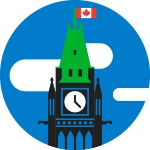 Speaker’s Notes on returning to bargaining directly with the CRA by reversing Bill C-45:A previous Liberal government created the CRA which envisioned and promoted separate and independent bargaining.From 1999 to 2012, two Collective Agreements were negotiated and settled before the expiration of the current arrangements - something that had not happened before OR since in the federal public service.This was largely due to the absence of both interference and approval from Treasury Board.In contrast, prior to 1999, negotiations were always protracted and sometimes culminated in strikes. This most recent round of bargaining saw a return to these contentious conditions, that resulted in a difficult bargaining process that lasted 4 years and gave us a strong strike mandate.In 2012, Bill C-45 amended the Canada Revenue Agency Act and legislated that the CRA consult with Treasury Board to seek approval for its bargaining mandates and working conditions for its employees.Returning the CRA to independent bargaining that does not require Treasury Board involvement or approval would restore a sound collective bargaining process and yield harmonious labour relations.   Speaker’s Notes on C-27: Undermining Canadian PensionsThe legal requirement on employers to fund pension benefits is removed.Our current Defined Benefit Plan ensures that we will receive a specific pension benefit every month.  With Target Benefit pension plans, we have no guarantee of monthly income.  Benefits can be less than expected and can be clawed back retroactively.Target Benefit pension plans are much less predictable and puts virtually all of the risk on members and retirees.Bill C-27 creates a dangerous national precedent that will influence all public and private sector employers and their workers and retirees.This goes against the Liberal mandate of growing the middle class.In fact, this will further shrink the middle class.Speaker’s Notes on the Phoenix Pay SystemThe government is continuing to break the law by not paying us.  What would government do if a private company failed to pay their employees for a week, let alone a year? It’s not only impacting thousands of our members but it’s particularly harmful to our most vulnerable members including new hires, members on disability, maternity & parental leave and students, who can least afford it.It puts excessive stress on the employees who process pay and benefit claims. It affects the small businesses and charities that our members support.Members are now being victimized by scam artists posing as collection agencies in an attempt to gain their personal information and money.